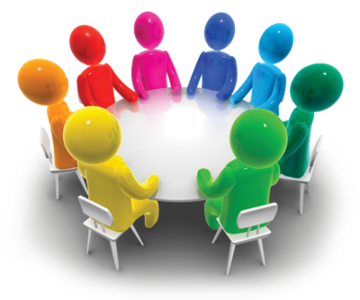 South Trafford Primary Care Network(Incorporating)Shay Lane Medical Centre – Dr PatelThe Family Surgery The Village Surgery Grove Medical Practice Timperley Health Centre - Dr Westwood Riddings Family Health SurgeryBarrington Medical CentreEnhanced Access Hub7 Day AccessMonday – Friday 	  18:30pm – 8:00pmSaturday & Sunday   8:00am – 12:00noon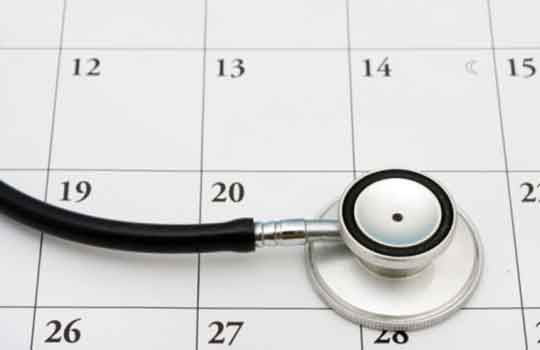 Your appointment will be made by your own practice and then you will be seen by a Doctor at:	SHAY LANE MEDICAL CENTRE     HALE BARNS  CHESHIRE WA15 8NZWhen you arrive for your appointmentyou will be greeted by a receptionist and checked in for your appointment.The doctor that you are seeing will havefull access to your medical records and will order tests or arrange referral to a specialist if required.If you have arranged an appointmentand then no longer require it please cancel the appointment via your own GP Practice so it can then be offered toanother patient.